Pozdravljen,Pošiljam rešitve od včeraj:1. naloga:Pomagala si je s pisnimi/knjižnimi viri.2. naloga:Po smislu, npr.: Podatki v besedilu bodo čez pet let še uporabni/že zastareli, saj gre za šport, ki se ne spreminja veliko. ALI  Podatki v besedilu bodo čez pet let še uporabni/že zastareli, saj se oprema pri tem športu oz. discipline hitro spreminjajo oz. razvijajo.3. naloga: športni komentator – trener gorskih kolesarjev – gozdni delavec – kolesar – strokovnjak za gorsko kolesarstvo – izdelovalec gorskih koles – serviser za gorsko kolo4. naloga: Samo trenerjem 		     Izključno učencem 		Le tistim, ki se želijo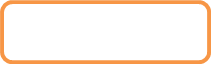 gorskih kolesarjev. 		      šestega razreda.			pridružiti gorskim									       kolesarjem. 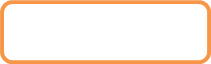   Vsem, ki jih zanima			.  gorsko kolesarstvo.			        5. naloga: A Da bi bralcem svetoval pri nakupu opreme za gorsko kolesarstvo.B Da bi bralce povabil, da se včlanijo v klub gorskih kolesarjev.C Da bi bralcem predstavil gorsko kolesarstvo in vse, kar je povezano z njim.Č Da bi bralce obvestil o primernih poteh za gorske kolesarje v Sloveniji.6. naloga:Po smislu, npr.: Gorski kolesar mora biti vztrajen, samostojen in mora znati tehnično obvladati kolo.To sta kolo s prednjim vzmetenjem in polnovzmeteno kolo, ki se ločita med seboj po ceni, teži in uporabnosti./To sta kolo s prednjim vzmetenjem, ki je cenejše, lažje in kolesarju omogoča, vse, kar potrebuje, in polnovzmeteno kolo, ki je dražje, težje in bolj prilagojeno za zahtevne spuste.Gorsko kolesarstvo pozna turno kolesarstvo, freeride, dirt.Ker ne smejo spravljati v nevarnost ljudi, živali in škoditi okolju.7. naloga:– Gorski kolesarji vozijo izven urejenih cest/gozdnih poti/stez.– Gorsko kolesarstvo je namenjeno predvsem posameznikom/skupinam.– Freeride in dirt sta zelo preprosti/skrajni/osnovni zvrsti gorskega kolesarstva.– Kolesarska zveza Slovenije skrbi za tekmovalno/netekmovalno/tekmovalno in netekmovalno    gorsko kolesarstvo.8. naloga:C ožje gume				G globok profil gumG široke gume				C (večinoma) samo zadnji menjalnikG močnejši okvir			G več prestavC večji okvir				G manjši okvirG ravno ali dvignjeno krmilo				9. naloga:Iz besedila sem izvedel/-a, kaj je gorsko kolesarstvo. kaj spada k opremi gorskega kolesarstva.katere vaje mora narediti kolesar pred spustom.koliko časa lahko kolesar dnevno kolesari. katere gorske kolesarske discipline poznamo. da mora gorski kolesar pred prvo resno vožnjo narediti izpit. čemu mora kolesar imeti rokavice.NAVODILO ZA DELOPreveri rešitve.Reši naloge od 10 do 14.Naredi zapis v zvezek.ZAPIS V ZVEZEK:Opis športa  je neumetnostno besedilo, v katerem povemo:kje se igra,koliko igralcev sodelujekatere pripomočke potrebujejokatera pravila morajo igralci upoštevati inkako poteka igra izbranega športa.Glagoli v opisu športa so v sedanjiku. Če opisujemo šport, ki ne obstaja več (npr. rokoborba pri starih Grkih), so glagoli v pretekliku.Želim ti uspešno delo.Barbara Goršič